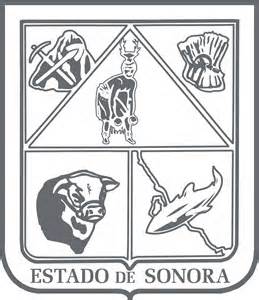                  GOBIERNO DEL ESTADO DE SONORA          	      17-SRH-P14-F01/REV.01            DESCRIPCIÓN DE PUESTO											ID: 1210-002OBJETIVOBrindar apoyo administrativo al director general, mediante la atención a las necesidades propias de la misma, con la finalidad de contribuir al buen funcionamiento de la dependencia.RESPONSABILIDADESRELACIONESMEDIDORES DE EFICIENCIA
DATOS GENERALES DEL PERFILGrado de estudios	Grado de estudios requerido y deseable.	Requerido:  	Deseable:   ¿El puesto requiere alguna especialización académica?	Carrera:	 Técnica Secretarial	Área:	 Administrativa¿El puesto requiere experiencia laboral?La experiencia laboral requerida.• 1 año en funciones secretariales¿La ejecución del puesto requiere del conocimiento del inglés o algún otro idioma?Grado de dominio del idioma inglés¿La ejecución del puesto requiere del conocimiento de manejo de computadora?Nivel de conocimientos de computación.¿Qué nivel de habilidad de trato con personas requiere el puesto?Habilidad de trato con personas.¿Cuál es el nivel de la responsabilidad gerencial necesaria?Nivel de responsabilidad gerencial¿Cuál es el resultado esencial del puesto?El resultado esencial del puesto y el resultado secundario más importante.En primer lugar: 
En segundo lugar:  En relación al servicio a la comunidad y a los objetivos sociales y políticos del Gobierno del Estado, su puesto:Orientación del puesto.Manejo de personal requeridoNúmero de personas a cargo del titular del puestoRecursos financieros a su cargo(M = 000; MM = 000,000 de pesos anuales)¿Si maneja recursos financieros, su responsabilidad sobre ellos es?Tipo de responsabilidad sobre los recursos financieros que maneja.Tipo de Análisis PredominanteMarco de actuación y supervisión recibidaDATOS DE APROBACIÓNInformación provista por:                                                      Información aprobada por:DATOS GENERALESDATOS GENERALESDATOS GENERALESDATOS GENERALESTítulo actual del puesto funcional:Secretaria EjecutivaDependencia/Entidad:Secretaría de Agricultura, Ganadería, Recursos Hidráulicos, Pesca y Acuacultura     Área de adscripción:Dirección General de Desarrollo Rural y Capitalización al CampoReporta a:Director General de Desarrollo Rural y Capitalización al CampoPuestos que le reportan:NingunoRealizar y recibir llamadas telefónicas y turnarlas según corresponda.Llevar la agenda del Director General, asignar citas y recibir a las visitas.Realizar los trámites administrativos necesarios para el cumplimiento de comisiones foráneas.Recibir, redactar oficios, memorándums, etc.Recibir solicitudes de apoyo de los Distritos de Desarrollo Rural (11) de los programas a cargo de la Dirección General.Canalizar las solicitudes a los responsables de cada programa.Capturar formatos para solicitar al administrativo servicios automotrices para el parque vehicular asignado al área y papelería, solicitud de servicios al activo.Integrar expediente. 
Internas:
Internas:a) FOFAES: para envío de oficios en los cuales se comprometerán o pagaran recursos de Activos Productivos.	b) Subsecretaría Agrícola: para enviar oficios.Externas:Externas:a) SAGARPA: para enviar y recibir información o documentación para la integración de los expedientes.	b) Distritos de Desarrollo Rural: para enviar o recibir información o documentación para la integración de los expedientes. Porcentaje de oficios elaborados.	 Porcentaje de expedientes integrados. Porcentaje de correspondencia turnada.Sexo:Estado Civil:Edad:Entre 23 a 55 años. Nombre: Nombre:    Cargo:Secretaria Ejecutiva    Cargo:Director General de Desarrollo Rural y Capitalización al Campo